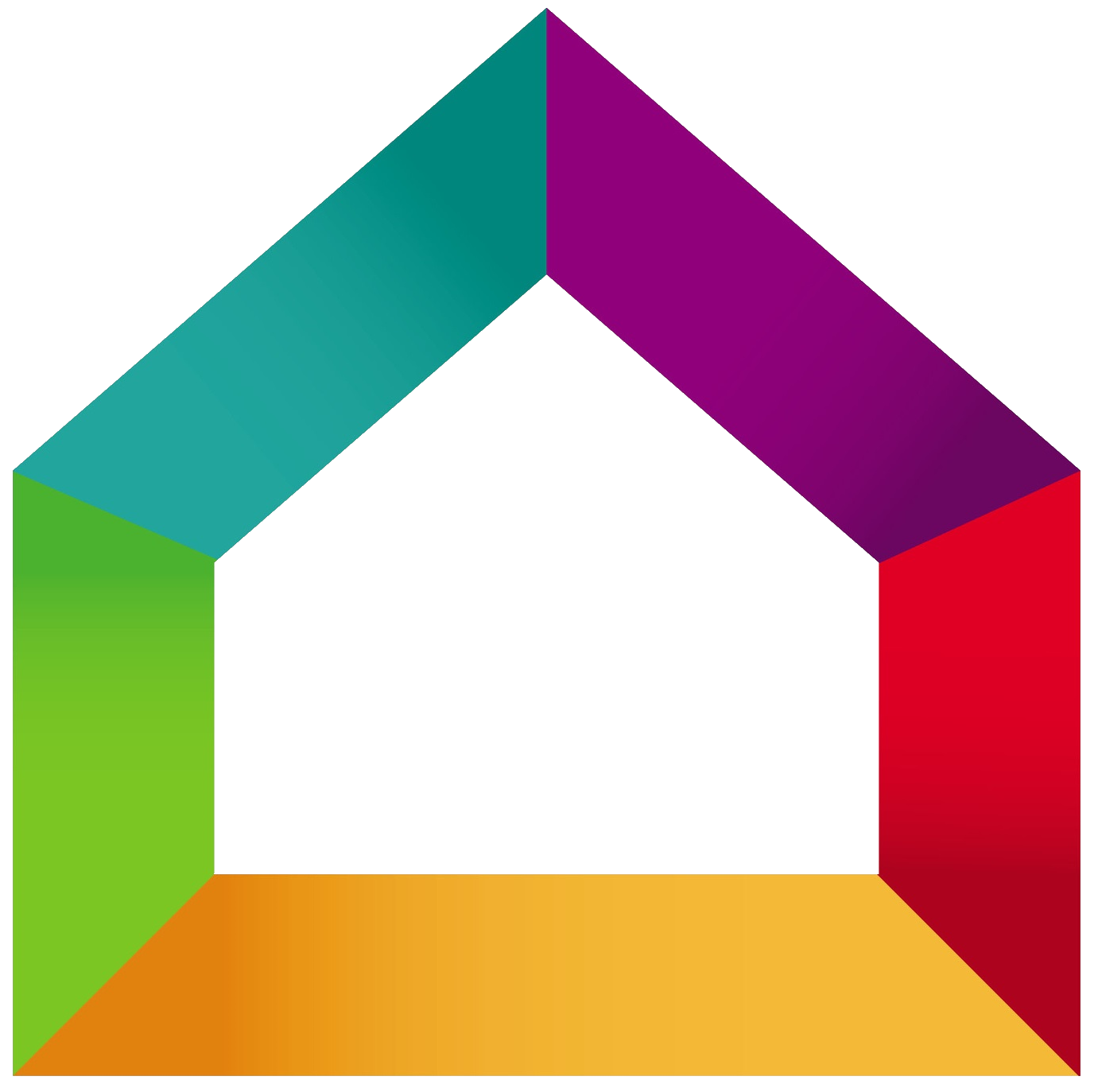 BATI’RENOV	Entreprise Bati’renov15 rue de la république78000 VersaillesTel : 01.02.03.04.05Mail : contact@bati-renov.comConditions de règlement :Acompte de 20% à la commande  7698,24 €Acompte de 30 % au début des travaux   11547,36 €Solde à la livraison, paiement comptant dès réceptionMerci de nous retourner un exemplaire de ce devis Signé avec votre nom et revêtu dela mention « Bon pour accord et commande »DésignationUnitéQuantitéPrix unitaireTotal HTEscalier en béton armé coulé sur placeSemelle pour escalier en béton armé1,50 X 0,50 X 0,3mU1120,00 €120,00 €Marche droite ml10150,00 €17 250,00 €Garde corps pour escalier bétonm²263,00 €126,00 €Total escalier extérieur34 992,00 €